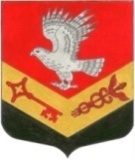 МУНИЦИПАЛЬНОЕ ОБРАЗОВАНИЕ«ЗАНЕВСКОЕ ГОРОДСКОЕ ПОСЕЛЕНИЕ»ВСЕВОЛОЖСКОГО МУНИЦИПАЛЬНОГО РАЙОНАЛЕНИНГРАДСКОЙ ОБЛАСТИСОВЕТ ДЕПУТАТОВ ТРЕТЬЕГО СОЗЫВАРЕШЕНИЕ16.07.2019 года                                                                                                № 36гп.Янино-1О назначении исполняющего обязанности главы администрации МО «Заневское городское поселение»В связи с досрочным прекращением полномочий главы администрации муниципального образования «Заневское городское поселение» Всеволожского муниципального района Ленинградской области, учитывая письменное согласие Гречица Владимира Викторовича о временном исполнении полномочий главы администрации, в соответствии с частью 12 статьи 37 Федерального закона от 06.10.2003 №131-ФЗ «Об общих принципах организации местного самоуправления в Российской Федерации», частью 11 статьи 31 устава муниципального образования «Заневское городское поселение» Всеволожского муниципального района Ленинградской области, совет депутатов принял РЕШЕНИЕ: 1.Назначить с 16 июля 2019 года исполняющим обязанности главы администрации муниципального образования «Заневское городское поселение» Всеволожского муниципального района Ленинградской области Гречица Владимира Викторовича, заместителя главы администрации по ЖКХ и градостроительству, без освобождения от основной работы, определенной трудовым договором, на период до назначения главы администрации муниципального образования «Заневское городское поселение» Всеволожского муниципального района Ленинградской области в установленном порядке по результатам конкурса.2.Установить Гречицу Владимиру Викторовичу доплату за временное исполнение обязанностей главы администрации муниципального образования «Заневское городское поселение» Всеволожского муниципального района Ленинградской области разницу в должностных окладах.3.Настоящее решение вступает в силу со дня его принятия.4.Опубликовать настоящее решение в газете «Заневский вестник».5.Контроль над исполнением решения возложить на постоянно действующую депутатскую комиссию по экономической политике, бюджету, налогу, инвестициям, правопорядку, законности.Глава муниципального образования                                                   В.Е. Кондратьев